ПРОЕКТ 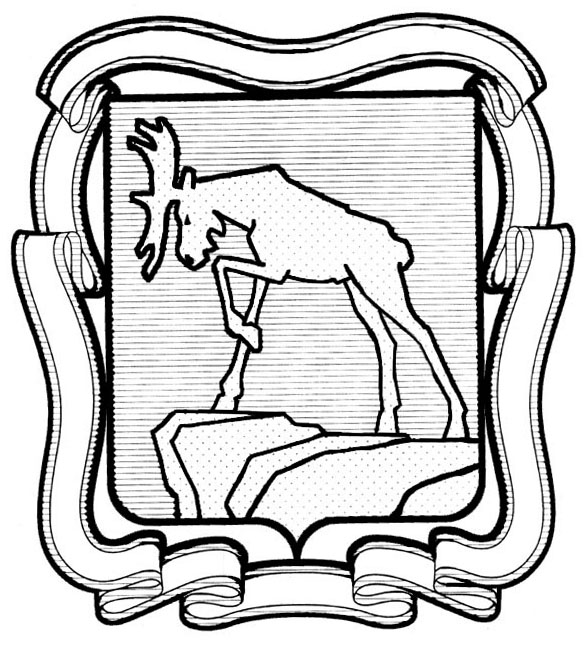 СОБРАНИЕ ДЕПУТАТОВ МИАССКОГО ГОРОДСКОГО ОКРУГА                                                         ЧЕЛЯБИНСКАЯ ОБЛАСТЬ     ________________ СЕССИЯ СОБРАНИЯ  ДЕПУТАТОВ МИАССКОГО ГОРОДСКОГО ОКРУГА ШЕСТОГО СОЗЫВАРЕШЕНИЕ №______от  ___________ г.Рассмотрев предложение Председателя Собрания депутатов Миасского городского округа Д.Г. Проскурина, письмо Председателя Контрольно-счетной палаты Челябинской области Лошкина А.А. от 21.11.2022 № ЮО-22/1739, проект Соглашения о передаче полномочий по осуществлению внешнего муниципального финансового контроля, учитывая рекомендации постоянной комиссии по вопросам экономической и бюджетной политики, комиссии по вопросам законности, правопорядка и местного самоуправления, в соответствии с Федеральным законом от 07.02.2011 №6-ФЗ «Об общих принципах организации и деятельности контрольно-счетных органов субъектов Российской Федерации и муниципальных  образований», Законом Челябинской области от 25.08.2011 № 160-ЗО «О Контрольно-счетной палате Челябинской области»,  руководствуясь  Федеральным законом от  06.10.2003 №131-ФЗ «Об общих принципах организации местного самоуправления в Российской Федерации» и Уставом Миасского городского округа,  Собрание депутатов  Миасского городского округа              РЕШАЕТ:1. Заключить с Контрольно-счетной палатой Челябинской области Соглашение о передаче полномочий по осуществлению внешнего муниципального финансового контроля согласно приложению к настоящему Решению.2. Председателю Собрания депутатов Миасского городского округа Проскурину Д.Г. подписать Соглашение о передаче полномочий по осуществлению внешнего муниципального финансового контроля.3. Настоящее Решение опубликовать в установленном порядке.4. Контроль исполнения настоящего Решения возложить на постоянную комиссию по вопросам законности, правопорядка и местного самоуправления.ПредседательСобрания депутатов Миасского городского округа                                               Д.Г. Проскурин